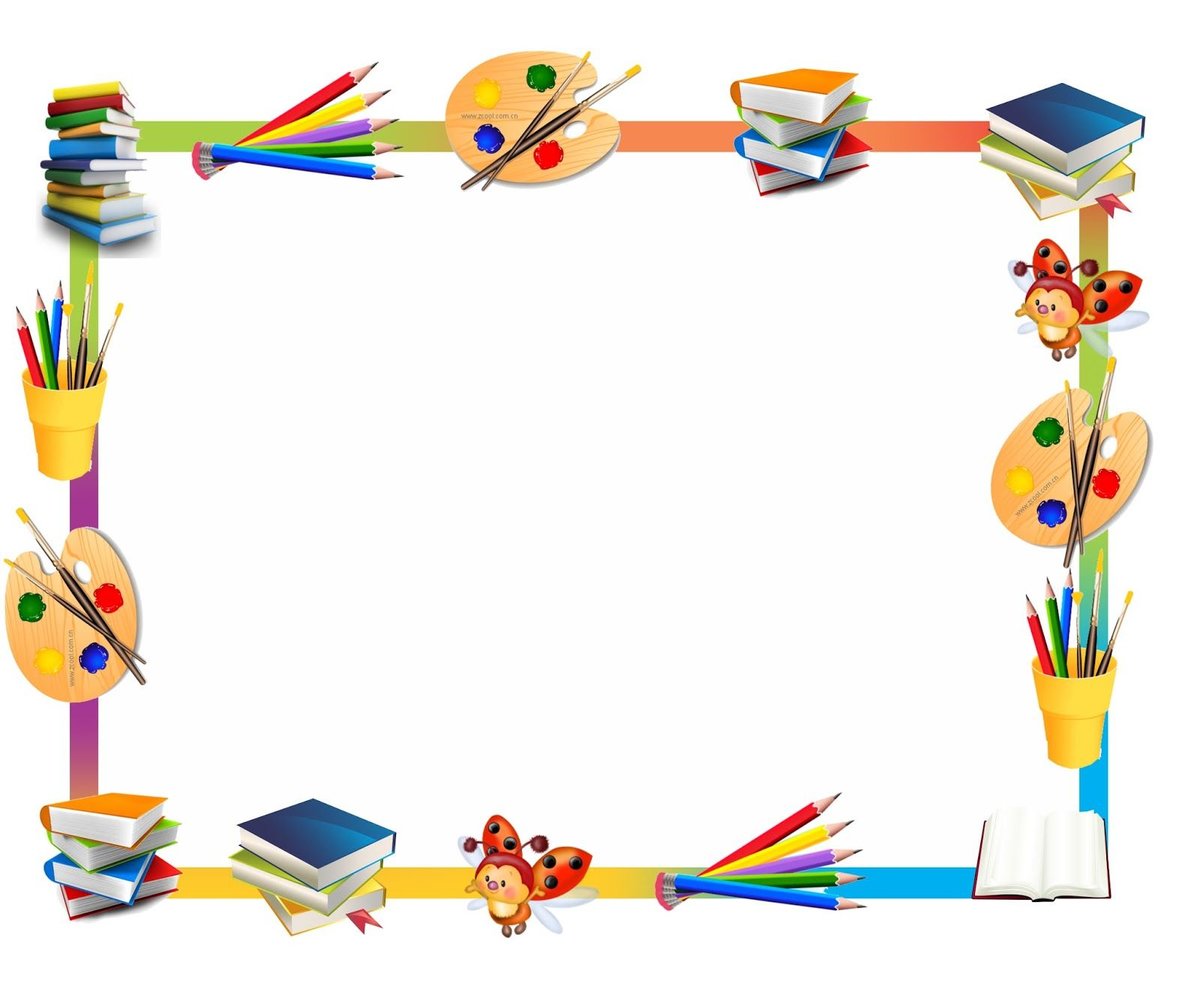 Учим рисоватьПри обучении ребёнка рисованию необходимо соблюдать следующие принципы:Никогда не просите ребенка нарисовать вам что-либо конкретное по заказу, можете только предложить несколько вариантов на выбор, но не настаивайте, чтобы ребенок обязательно нарисовал что-нибудь из предложенного вами; пусть лучше рисует то, что задумал сам.Никогда не критикуйте работы маленького ребенка; да, он еще несовершенен, он рисует, как может, но рисует с душой; если вы будете постоянно его критиковать, он может вообще отказаться от этого занятия.Никогда, ни под каким предлогом не дорисовывайте ничего и не улучшайте в работах ребенка, это тоже его обижает, подчеркивает его неполноценность, невозможность самому нарисовать хорошо (часто родители делают это, чтобы потом демонстрировать работы ребенка родственникам и знакомым, как его достижения).Никогда не учите ребенка рисовать какой-либо конкретный образ, так как это убивает его фантазию, накладывает штампы на те или иные изображения (ваше видение); лучше научите ребенка приемам работы с материалами, рисования разных форм, а из этих умений он сам извлечет пользу и будет рисовать необычные, ни на чьи не похожие образы того или иного предмета или существа.Поощряйте нестандартные решения образов или приемы работы; пусть малыш понимает, что главное - это именно его фантазия.Рассматривайте и обсуждайте его предыдущие работы, чтобы он не забывал, что он уже умеет рисовать, что у него уже однажды получилось очень хорошо; старайтесь вывешивать работы ребенка на стену.Рассматривайте работы других детей, чтобы он захотел нарисовать также.Рассматривайте репродукции картин разных художников, ходите в картинные галереи.